ОСНОВНЫЕ ПРАВИЛА ЗАПУСКА РАЗЛИЧНЫХ ВИДОВ ПИРОТЕХНИЧЕСКИХ ИЗДЕЛИЙ:Обязательно ознакомьтесь с инструкцией по использованию изделия: что зажигать и куда направлять — это нужно знать заранее, а не выяснять методом проб и ошибок.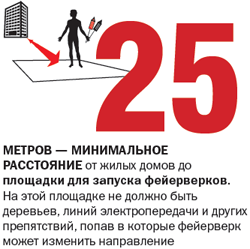 Площадку для фейерверка нужно выбрать заранее. Она должны быть расположена на расстоянии не менее 25 метров (см. радиус опасной зоны на упаковке) от жилых домов, над ней не должно быть деревьев, линий электропередачи и других препятствий, попав в которые фейерверк может изменить направление. В месте, где будут запускаться фейерверки, не должно быть легковоспламеняющихся предметов (опавших листьев, хвои, бумаги и т.п.). К сожалению, не редкость, когда фейерверки залетают на балконы и в квартиры, пробив оконные стекла и становятся причиной пожара. Согласитесь, пожар в квартире — не лучший подарок к Новому году. Пожалейте своих соседей.Нельзя запускать фейерверки из окна или балкона, а также использовать пиротехнику в закрытых помещениях, квартирах, офисах.Всегда имейте при себе емкость с водой или огнетушитель, чтобы быть готовым погасить любые неожиданные источники огня или тлеющие остатки фейерверка.Запускать пиротехнику может только взрослый, опытный и главное трезвый человек.Заранее продумайте, где будут находиться зрители. Им нужно обеспечить хороший обзор и безопасность, а для этого разместите их на расстоянии 35- 50 метров от пусковой площадки фейерверка, обязательно с наветренной стороны, чтобы ветер не сносил на них дым и несгоревшие части изделий. Стоя поодаль, не только безопаснее, но и удобнее наблюдать за фейерверком. Детей нужно держать за руку.Нельзя применять пиротехнику при ветре более 5 м/с, особенно если это летающие «пчелы», «бабочки», «парашютики».Нельзя использовать изделия с истёкшим сроком годности; с видимыми повреждениями.Надежно установите изделие на грунт — оно не должно шататься. Если устанавливаете на снег, слегка присыпьте по краям. Ракета должна лететь вертикально. Иначе снаряд может залететь в форточку или попасть в человека.Зажигайте фейерверки горящей бенгальской свечой. Перед тем как поджечь фитиль, необходимо точно знать, где у изделия верх и откуда будут вылетать горящие элементы. Даже в шутку не направляйте фейерверки в сторону зрителей.При запуске никогда не наклоняйтесь над коробкой, ни одно подожженное изделие, кроме бенгальских огней, нельзя держать в руках (поджог фитиля совершайте на расстоянии вытянутой руки).После поджога фитиля выйдите за радиус опасной зоны. Не подходите к изделиям в течение 2 минут после их задействования.Если пиротехника не сработала, поджигать ее повторно запрещается. Подождите 10 минут. Один человек (а не вся компания) должен осторожно подойти к фейерверку и (если там ничего не тлеет), не наклоняясь над ним, переложить в ведро с водой на несколько часов.При неумелом обращении опасными могут оказаться даже бенгальские огни. Прогорев, магниевый состав, которым покрыта палочка, сохраняет очень высокую температуру. Он может не только повредить, но и воспламенить мебель. А тем более — бумажные салфетки. Чтобы остудить использованный бенгальский огонь — опустите его в стакан или тарелку с водой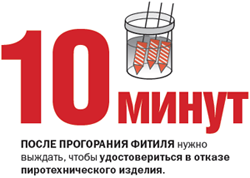 Не допускайте детей младше 14 лет к самостоятельному запуску ракет и петард.Утилизировать использованную пиротехнику необходимо с бытовыми отходами после выдержки в воде в течение 24 часов. Вид изделияПравила запускаРакетаНельзя запускать с рук. Хвост улетает вместе с ракетой и может поранить руки. Перед запуском плотно воткнуть в землю или в снег.Римская свечаВрыть в землю или в снег на две трети или привязать к штырю. В ином случае она может наклониться и полететь не вверх, а вбок.Батарея салютовОбложите батареи салютов кирпичом, камнями, землей или снегом, чтобы во время работы они не стали стрелять в сторону зрителей.